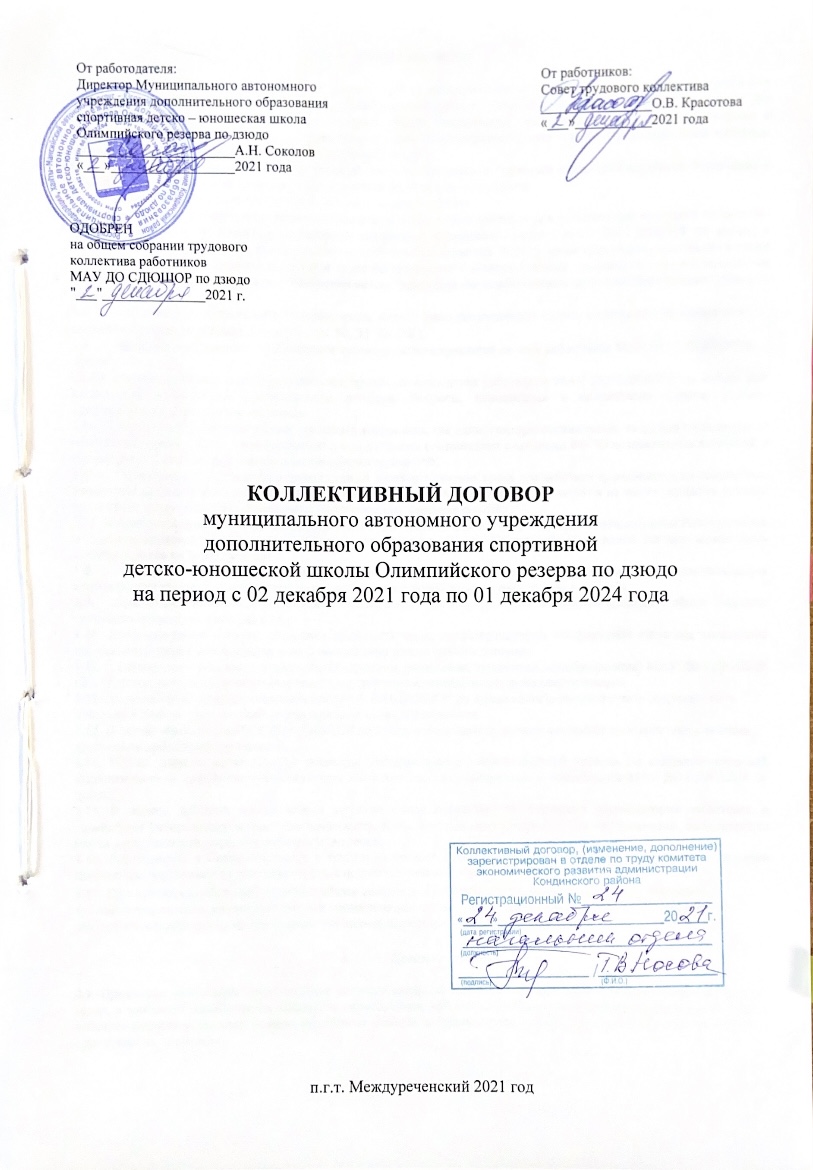 Общие положения.Настоящий коллективный договор заключен между работодателем Муниципального автономного учреждения дополнительного образования спортивная детско-юношеской школы Олимпийского резерва по дзюдо (далее МАУ ДО СДЮШОР по дзюдо), в лице директора Соколова Андрея Николаевича (далее работодатель), с одной стороны и Советом трудового коллектива в лице Красотовой Олеси Владимировны (далее Совет), представляющим интересы работников МАУ ДО СДЮШОР по дзюдо, с другой стороны. 1.1.      Коллективный договор заключен и разработан в соответствии с Трудовым кодексом Российской Федерации, и иными нормативно-правовыми актами, регулирующими трудовые отношения.1.2.       Настоящий коллективный договор является правовым актом Цель коллективного договора: определение взаимных обязательств работников и работодателя по защите социально-трудовых прав и профессиональных интересов работников учреждения (далее - МАУ ДО СДЮШОР по дзюдо) и установление дополнительных правовых и профессиональных гарантий, льгот и преимуществ для работников, а также по созданию более благоприятных условий труда по сравнению с установленными законами, иными нормативными правовыми актами, регулирующими отношения между Работодателем и работниками на основе согласования взаимных интересов сторон.1.3.        Работники, не являющиеся членами совета, имеют право уполномочить Совет представлять их интересы во взаимоотношениях с работодателем (ст. ст. 30, 31 ТК РФ).1.4.        Действие настоящего коллективного договора распространяется на всех работников МАУ ДО СДЮШОР по дзюдо.Совет является полномочным представителем трудового коллектива работников МАУ ДО СДЮШОР по дзюдо, при заключении и изменении коллективного договора. Вопросы, относящиеся к компетенции Совета, должны предварительно с ним согласовываться.1.5.        Работодатель признает Совет трудового коллектива, как единственную организацию, ведущую переговоры от имени работников. Строит свои отношения с ним в строгом соответствии с законами РФ "О коллективных договорах и соглашениях", а также другими законодательными актами РФ.1.6.       Изменения и дополнения в коллективный договор в течение срока его действия производятся на совместных заседаниях трудовой комиссии Работодателя и Совета по предложению одной из сторон и не могут ухудшать условия коллективного договора по отношению к действующему законодательству.1.7.    Коллективный договор заключается сроком на три года и вступает в силу с момента его подписания Работодателем и Советом трудового коллектива, и действует до принятия нового. Коллективный трудовой договор может быть продлен сроком не более трех лет.1.8.        Контроль за ходом выполнения коллективного договора осуществляется представителями договаривающихся сторон (Совет трудового коллектива) на совместных заседаниях не реже одного раза в полгода.1.9.    Для подведения итогов выполнения коллективного договора стороны обязуются проводить общее собрание трудового коллектива один раз в год.1.10. Договорившиеся стороны обязуются принимать меры, предотвращающие конфликтные ситуации, мешающие нормальному ритму производства и ходу выполнения коллективного договора.1.11. В случае реорганизации (слиянии, присоединении, разделении, выделении, преобразовании) МАУ ДО СДЮШОР по дзюдо коллективный договор сохраняет свое действие в течение всего срока реорганизации.1.12. В случае смены формы собственности МАУ ДО СДЮШОР по дзюдо коллективный договор сохраняет свое действие в течение трех месяцев со дня перехода прав собственности.1.13. В случае ликвидации МАУ ДО СДЮШОР по дзюдо коллективный договор сохраняет свое действие в течение всего срока проведения ликвидации.1.14. Нормы данного коллективного договора, устанавливающие более высокий уровень их социально-трудовой защищенности по сравнению с действующим законодательством, обязательны к применению МАУ ДО СДЮШОР по дзюдо.1.15. В период действия коллективного договора Совет коллектива не выступает организатором забастовок и содействует Работодателю в урегулировании конфликтов, которые могут возникнуть изза требования, выходящих за рамки согласованных норм коллективного договора.1.16. Работодатель и Совет обязуются в течение месячного срока с момента подписания коллективного договора довести его содержание до всех структурных подразделений на собраниях.1.17. При приеме на работу работодатель обязан ознакомить работника под подпись с правилами внутреннего трудового распорядка, иными локальными нормативными актами, непосредственно связанными с трудовой деятельностью работника, коллективным договором до подписания трудового договора.Предмет договора.2.1. Предметом настоящего коллективного договора являются взаимные обязательства сторон по вопросам условий труда, в том числе оплаты труда, занятости, переобучения, условий высвобождения работников, продолжительности рабочего времени и времени отдыха, улучшения условий и охраны труда, социальных гарантий и других вопросов, определенных сторонами.2.2. В настоящем коллективном договоре также воспроизводятся положения законодательства о труде, имеющие наибольшее значение для работников учреждения.Трудовой договор.Содержание трудового договора, порядок его заключения, изменения и расторжения определяются в соответствии с Трудовым кодексом Российской Федерации, другими законодательными и нормативными правовыми актами, Уставом МАУ ДО СДЮШОР по дзюдо и не могут ухудшать положение работников по сравнению с действующим трудовым законодательством.3.1.  Стороны настоящего коллективного договора исходят из того, что трудовые отношения с работниками при поступлении их на работу оформляются заключением письменного трудового договора в двух экземплярах для каждой из сторон на неопределенный или определенный срок, указанный в договоре, в соответствии со ст. 58 ТК РФ.3.2.  Все вопросы, связанные с изменением структуры учреждения, его реорганизацией (преобразованием), а также сокращением численности работающих и штатов, рассматриваются с участием Совета.3.3.   Стороны договорились, что кроме лиц, указанных в ст. ст. 179, 180 ТК РФ, преимущественное право оставления на работе при сокращении штатов имеют также лица:предпенсионного возраста (за пять лет до пенсии);работники, проработавшие в учреждении свыше 10 лет;3.4.   Стороны договорились, что в случае предстоящего сокращения штатов работники должны быть предупреждены об увольнении не менее чем за два месяца.3.5.  В случае увольнения без уважительных причин до истечения срока, обусловленного трудовым договором или соглашением об обучении за счет средств работодателя, работник обязан возместить затраты, понесенные работодателем на его обучение, исчисленные пропорционально фактически не отработанному после окончания обучения времени, если иное не предусмотрено трудовым договором или соглашением об обучении (ст.249 ТК РФ).3.6. Работник имеет право заключать трудовые договоры о выполнении в свободное от основной работы время другой регулярной оплачиваемой работы, как по внутреннему, так и по внешнему совместительству. 3.7. Работодатель в силу своих полномочий заключает с отдельными работниками договора о полной материальной ответственности и со всем коллективом о коллективной материальной ответственности. Перечень должностей, с которыми заключаются договора о полной материальной ответственности, указан в приложении 1.3.8. С письменного согласия работника ему может быть поручено выполнение в течение установленной продолжительности рабочего дня выполнение дополнительной работы по другой или такой же профессии (должности) за дополнительную плату (ст. 60, ст. 151 ТК РФ). При заключении договора на срок до двух месяцев испытание работнику не устанавливается (ст. 289 ТК РФ).3.9. Трудовые договора тренеров и спортсменов: 1)  По соглашению сторон со спортсменами могут заключаться как трудовые договоры на неопределенный срок, так и срочные трудовые договоры.Помимо условий, установленных статьей 57 Трудового кодекса, обязательными для включения в трудовой договор со спортсменами являются условия об обязанности работодателя:обеспечить проведение учебно-тренировочных мероприятий и участие спортсменов в спортивных соревнованиях под руководством тренера (тренеров);обеспечение страхования жизни и здоровья спортсмена;обеспечение медицинского страхования, в целях получения спортсменом дополнительных медицинских и иных услуг, сверх установленных программами обязательного медицинского страхования с указанием условий этих видов страхования;знакомить спортсменов, тренеров с нормами, утвержденными общероссийскими спортивными федерациями, правилами соответствующих видов спорта, положениями (регламентами) о спортивных соревнованиях, условиями договоров работодателя со спонсорами (партнерами), с рекламодателями, организаторами спортивных мероприятий и общероссийскими спортивными федерациями в части, непосредственно связанной с трудовой деятельностью спортсменов, тренеров;Обязанности спортсмена:соблюдать спортивный режим, установленный работодателем, и выполнять планы подготовки к спортивным соревнованиям;принимать участие в спортивных соревнованиях только по указанию работодателя;не использовать запрещенные в спорте препараты или допинговые средства (далее – допинг) и методы искусственного повышения спортивной работоспособности, (далее - методы), проходить допинг - контроль.2)  Срочные трудовые договоры могут заключаться по соглашению сторон с тренерами, принимаемыми на работу в целях проведения со спортсменами учебно-тренировочных мероприятий и осуществления руководства состязательной деятельностью спортсменов для достижения спортивных результатов в профессиональном спорте, а также с тренерами спортивных сборных команд.Помимо условий, установленных статьей 57 Трудового кодекса, обязательным для включения в трудовой договор с тренером является условие об обязанности тренера принимать меры по предупреждению использования спортсменом (спортсменами) допинга и методов.3)  В трудовом договоре со спортсменом, с тренером помимо дополнительных условий, не ухудшающих положение работника по сравнению с установленным трудовым законодательством и иными нормативными правовыми актами, могут предусматриваться дополнительные условия:- о согласии спортсмена, тренера на передачу работодателем их персональных данных, копий трудового договора в общероссийскую спортивную федерацию по соответствующему виду спорта;- в случае включения спортсмена, тренера в состав спортивной сборной команды РФ – также на передачу копии трудового договора в федеральный орган исполнительной власти, осуществляющий функции по проведению государственной политики и нормативно-правовому регулированию в сфере физической культуры и спорта;- об обязанности спортсмена, тренера использовать в рабочее время спортивную экипировку, предоставленную работодателем;- об обязанности спортсмена, тренера соблюдать положения (регламенты) о спортивных соревнованиях в части, непосредственно связанной с трудовой деятельностью спортсмена, тренера;- о порядке осуществления спортсменом денежной выплаты в пользу работодателя при расторжении трудового договора в случаях, предусмотренных статьей 348.12 ТК РФ, и о размере указанной выплаты.Взаимные обязательства сторон по обеспечению производственно-хозяйственной деятельности.Заключив настоящий коллективный договор, стороны признают взаимные права и обязанности друг перед другом, обязуются соблюдать их и выполнять.Обязанности работодателя:обеспечить строгое соблюдение Законодательства о труде и иных нормативных актов РФ, направленных на улучшение социально-трудовых гарантий;обеспечить дополнительные льготы и гарантии при наличии источников финансирования.обеспечить трудовой коллектив МАУ ДО СДЮШОР по дзюдо необходимыми материально-техническими ресурсами и финансовыми средствами для выполнения производственно-хозяйственной деятельности в пределах утвержденной сметы доходов и расходов;организовать труд работников так, чтобы каждый имел возможность работать высокопроизводительно и качественно по своей специальности и квалификации;обеспечить работникам оплату труда в соответствии с их профессиональной подготовкой, уровнем квалификации, которые необходимы для осуществления их профессиональной деятельности, с учетом сложности и объема выполняемых работ;создать безопасные условия труда в том числе с применением коллективной и индивидуальной защиты, предупреждающие производственный травматизм и возникновение профессиональных заболеваний;осуществлять обязательное социальное и медицинское страхование работников в соответствии с действующим Законодательством РФ;условия трудового договора (контракта) не могут ухудшать положение работников по сравнению с действующим трудовым Законодательством РФ.Обязанности Совета трудового коллектива:содействовать эффективной работе, не вмешиваясь в хозяйственно-распорядительную деятельность МАУ ДО СДЮШОР по дзюдо;вносить предложения и вести переговоры с работодателем по совершенствованию форм оплаты труда, в зависимости от конечных результатов труда работника;в пределах своей компетенции контролировать предоставление работникам льгот и компенсации, установленных трудовым Законодательством, нормативными актами РФ и настоящим коллективным договором;добиваться обеспечения безопасности на рабочих местах и улучшения условий труда;контролировать соблюдения Законодательства РФ о труде, правил внутреннего трудового распорядка, коллективного договора, требований техники безопасности, противопожарной защиты; не допускать фактов хищения собственности МАУ ДО СДЮШОР по дзюдо;контролировать соблюдение дисциплины труда и трудового распорядка в МАУ ДО СДЮШОР по дзюдо в соответствии с ТК РФ, глава 29, ст. 189, 192, 193. использовать все законодательно разрешенные способы защиты законных прав работников;добиваться от работодателя приостановки управленческих решений, противоречащих обязательствам коллективного договора;внедрять здоровый образ жизни среди работников МАУ ДО СДЮШОР по дзюдо, вовлекая их в физкультурно-спортивные соревнования, за честь МАУ ДО СДЮШОР по дзюдо и городского поселения;контролировать действие Федерального закона № 15ФЗ 23.02.2013 года «Об охране здоровья граждан от воздействия окружающего табачного дыма и последствий потребления табака»;активно участвовать при выдвижении работников МАУ ДО СДЮШОР по дзюдо по представлению к наградам и материальным поощрениям за успехи в труде;создать комиссию по трудовым спорам и оказывать материальную и организационную помощь для налаживания работы комиссии при рассмотрении конфликтных ситуаций;контролировать экономное расходование электроэнергии, воды, тепла и прочего.Обязанности работников:На высоком профессиональном уровне и добросовестно исполнять свои трудовые обязанности, предусмотренные должностными инструкциями;своевременно и точно исполнять распоряжения работодателя и непосредственного руководителя;в трехдневный срок предоставлять информацию об изменении фамилии, имени, отчества, семейного положения, места жительства, о смене паспорта, иного документа, удостоверяющего личность, об утрате страхового свидетельства государственного пенсионного страхования, рождении ребенка;соблюдать порядок хранения служебной информации, содержащихся на любых носителях (бумажных, электронных и других);не разглашать сведения, представляющие для работодателя (государственную, служебную, коммерческую и иную) тайну, ставшие известными работнику в связи с выполнением трудовых обязанностей, не распространять персональные данные работников, воспитанников и их родителей (законных представителей);соблюдать требования прохождения в установленном порядке обязательного медицинского осмотра (обследования);беречь собственность МАУ ДО СДЮШОР по дзюдо, бережно эксплуатировать техническое оборудование, спортивный инвентарь;соблюдать трудовую дисциплину, правила внутреннего трудового распорядка, требования техники безопасности, противопожарной защиты, не допускать нарушений трудовой, производственной дисциплины, фактов хищений собственности МАУ ДО СДЮШОР по дзюдо, не совершать действий, мешающих другим работникам выполнять трудовые обязанности;экономно расходовать электроэнергию, воду, тепло и прочее;вести себя в отношении руководителя и работников МАУ ДО СДЮШОР по дзюдо достойно, поддерживать на работе атмосферу уважения, делового контакта и взаимопомощи;быть внимательными, предупредительными и корректными в отношениях с учащимися, родителями, законными представителями и посетителями, информировать непосредственно руководителя об имеющихся недостатках, принимать меры по их ликвидации;нести ответственность за свой участок работы, в том числе полную материальную ответственность за сохранность материальных ценностей, в соответствии с действующим законодательством, трудовыми договорами;рационально использовать свое рабочее время;вести здоровый образ жизни, участвовать в физкультурно-спортивных соревнованиях, за честь МАУ ДО СДЮШОР по дзюдо и городского поселения;не оставлять свое рабочее место без надобности. Взаимные обязательства сторон по обеспечению производственно-хозяйственной деятельности.Работодатель обязуется:Извещать работников о предстоящем увольнении по сокращению численности работающих или штатов не менее чем за два месяца (ст. 180 ТК РФ).Расторжение трудового договора по инициативе работодателя производится в соответствии со ст. 81 Трудового кодекса РФ.Работникам, увольняемым по сокращению численности штата, предлагать любую имеющуюся работу в соответствии с их здоровьем и квалификацией (ст. 81 ТК РФ).Осуществлять повышение квалификации работников различными формами обучения и проведением аттестации.Работодатель проводит повышение квалификации, если это является условием выполнения работниками определенных видов деятельности, в случаях, предусмотренных федеральными законами, нормативными правовыми актами.Рабочее время и время отдыха.6.1.	Рабочее время и время отдыха для работников МАУ ДО СДЮШОР по дзюдо регулируется в соответствии с действующим законодательством и Правилами внутреннего трудового распорядка МАУ ДО СДЮШОР по дзюдо, что является неотъемлемой частью коллективного договора (приложение 2).6.2. Работодатель в обязательном порядке, для каждого работника индивидуально ведет учет рабочего времени. Нормальная продолжительность рабочего времени для мужчин составляет 40 (сорок) часов в неделю (ст. 91 ТК РФ). Для отдельных категорий работников устанавливается сокращенная продолжительность рабочего времени:Для работников в возрасте до 16 лет – не более 24 часа в неделю (ст. 92 ТК РФ);Для работников в возрасте от 16 до 18 лет – не более 35 часов в неделю (ст.92 ТК РФ);Для работников, являющихся инвалидами I или II группы инвалидности – не более 35 часов в неделю (ст. 92 ТК РФ);Для работников, условия труда, на рабочих местах которых по результатам специальной оценки условий труда отнесены к вредным условиям труда 3 или 4 степени или опасным условиям труда, - не более 36 часов в неделю;Для женщин, работающих в районах Крайнего Севера и местностях, приравненных к ним – 36 часов в неделю (ст.320 ТК РФ). 6.5. По соглашению между работодателем и работником как при трудоустройстве на работу, так и в дальнейшем может устанавливаться неполная рабочая неделя (неполный рабочий день). Преимущественное право на сокращенную продолжительность рабочего времени имеют в соответствии со ст. 93 ТК РФ:беременные женщины;один из родителей (опекунов, попечителей) имеющий ребенка в возрасте до 14 лет (ребенка-инвалида в    возрасте до 18 лет;лица, осуществляющие уход за больным членом семьи в соответствии с медицинским заключением.6.6. Для педагогических работников (старший инструктор-методист, инструктор-методист) устанавливается сокращенная продолжительность рабочего времени не более 36 часов в неделю, ст. 333 ТК РФ. 6.7. Для педагогических работников (тренер-преподаватель) конкретная продолжительность рабочего времени устанавливается 18 часов в неделю, с учетом норм часов педагогической деятельности, объемов учебной нагрузки, выполнения дополнительных обязанностей. 6.8.   В течение рабочего дня работникам устанавливается перерыв для отдыха и питания. 6.9. Продолжительность работы накануне нерабочих праздничных дней сокращается на один час, сокращение продолжительности работы накануне праздничных дней не предусматривается для лиц, работающих на условиях сокращенного рабочего времени (ст. 95 ТК РФ) и работников, занятых на работах без отрыва от производства (сторож).6.10. Работодатель имеет право в порядке, установленном ТК РФ привлекать работника к работе за пределами продолжительности рабочего времени, установленной для данного работника:6.11.   Всем работникам предоставляются выходные дни.При пятидневной рабочей неделе работникам предоставляются два выходных дня, как правило, дни предоставляются подряд. При шестидневной рабочей неделе - один выходной день. Общим выходным днем принято считать – воскресенье (ст. 111 ТК РФ).6.12.  Для работников занятых на сменных работах выходные дни устанавливаются согласно графику сменности, но не менее двух дней подряд.6.13. Одному из родителей (опекуну, попечителю) для ухода за детьми-инвалидами по письменному заявлению предоставляется четыре дополнительных оплачиваемых выходных дня в месяц (ст. 262 ТК РФ).6.14.  Одному из родителей (опекуну, попечителю, приемному родителю) имеющему ребенка в возрасте до 16 лет, по письменному заявлению ежемесячно предоставляется дополнительный выходной день без сохранения заработной платы (ст. 319 ТК РФ).6.15.  Работа в выходные и праздничные дни запрещена. Привлечение работников к работе в выходные и праздничные дни допускается только с их письменного согласия в случае выполнения заранее непредвиденных работ, по письменному распоряжению работодателя. Работа в выходные и праздничные дни оплачивается не менее чем в двойном размере в порядке, предусмотренном статьей 153 Трудового кодекса РФ. По желанию работника ему может быть предоставлен другой день отдыха.6.16.  Работникам предоставляются ежегодные основные и дополнительные отпуска, продолжительность ежегодного основного отпуска для лиц от 18 лет и старше составляет 28 календарных дней (ст. 115 ТК РФ). Ежегодный дополнительный отпуск устанавливается в размере 16 календарных дней, ст. 321 ТК РФ. Конкретная продолжительность ежегодного оплачиваемого отпуска определена в приложении 5.6.17. Отпуск предоставляется работнику ежегодно. Право на отпуск за первый год работы возникает у работника по истечении шести месяцев его непрерывной работы, отпуск за второй и последующие годы предоставляется в соответствии с графиком отпусков, утвержденным работодателем, с учетом мнения работников не менее чем за две недели до начала нового календарного года.6.18.  О времени начала отпуска работник извещается не позднее, чем за две недели до начала отпуска.6.19.  Выплата отпускных производится за три дня до начала отпуска (ст.136 ТК РФ).6.20.  Продление, перенесение, разделение, отзыв из отпуска производятся по согласованию сторон ст. 125 ТК РФ.6.21.	 При наличии финансовых возможностей МАУ ДО СДЮШОР по дзюдо, а также возможностей обеспечения работой работника часть отпуска, превышающая 28 (двадцать восемь) дней может быть заменена денежной компенсацией, по просьбе работника ст. 126 ТК РФ. 6.22. Работодатель предоставляет ежегодный дополнительный оплачиваемый отпуск работникам с ненормированным рабочим днем. Продолжительность дополнительного оплачиваемого отпуска за ненормированный рабочий день определена на основании ст. 119 ТК РФ (приложение 5).6.23.  Педагогическим работникам предоставляется основной удлиненный оплачиваемый отпуск, ст. 334 ТК РФ.6.24. Ежегодный основной оплачиваемый отпуск работникам в возрасте до 18 лет предоставляется продолжительностью 31 календарный день, в удобное для них время, ст. 267 ТК РФ.6.25. Женщинам по их заявлению на основании выданного в установленном порядке листка нетрудоспособности предоставляется отпуск по беременности и родам, по уходу за ребенком до достижения им возраста трех лет. Отпуск по уходу за ребенком может быть использован отцом, бабушкой, дедушкой, другим родственником или опекуном.6.26. Отпуск по уходу за ребенком также предоставляется работникам, усыновившим ребенка.6.27. Работникам, заключившим трудовой договор на срок до двух месяцев, предоставляются оплачиваемые отпуска или выплачивается компенсация при увольнении из расчета два рабочих дня за месяц работы.6.28. Работодатель также обязуется предоставлять работникам отпуска без сохранения заработной платы по семейным обстоятельствам и другим уважительным причинам на срок, установленный по соглашению сторон, исключая нарушения условий Трудового кодекса Российской Федерации.6.29. Работникам при наличии средств в МАУ ДО СДЮШОР по дзюдо может быть предоставлен дополнительный отпуск с сохранением заработка с оплатой за счет средств от приносящей доход деятельности (при наличии средств) в следующих случаях:со свадьбой самого работника   дня;смертью близких родственников (родители, дети, жена, муж)  3 дня;рождением ребенка у самого работника  3 дня.6.30. Работникам, по основному месту работы, обучающимся в образовательных учреждениях, начального, общего, основного общего, среднего (полного) общего образования, а также среднего профессионального, высшего профессионального и послевузовского профессионального образования в государственных и муниципальных образовательных учреждениях в пределах государственных образовательных стандартов, получающих данное образование впервые, предоставляется дополнительный (учебный) отпуск с сохранением среднего заработка, гл. 26 ТК РФ. 6.31. Работникам по основному месту работы, получающим второе  и последующее среднее профессиональное и послевузовское профессиональное образование в государственных и негосударственных образовательных учреждениях, в пределах государственных образовательных стандартов, предоставляется дополнительный (учебный) отпуск, без сохранения заработной платы, также дополнительный (учебный) отпуск, без сохранения заработной платы предоставляется работникам, обучающимся в учебных заведениях, не имеющих государственной аккредитации.Оплата труда.7.1. Оплата труда работникам МАУ ДО СДЮШОР по дзюдо производится на основании Положения «Об установлении системы оплаты труда работникам МАУ ДО СДЮШОР по дзюдо» и Положения «О стимулировании работников МАУ ДО СДЮШОР по дзюдо», разработанного в соответствии с действующим Законодательством РФ о труде, нормативными актами администрации муниципального образования Кондинский район.7.2.  В области оплаты труда Стороны договорились:Выплачивать заработную плату в денежной форме в валюте Российской Федерации (рублях), ст.131 ТК РФ.Заработная плата выплачивается работнику не реже чем два раза в месяц. Днями выплаты заработной платы считаются дни: ежемесячно 10 и 25 числа, путем перечисления денежных средств на расчетный счет работника за счет средств работодателя.Оплата труда работников МАУ ДО СДЮШОР по дзюдо осуществляется на основании требований к профессиональной подготовке и уровню квалификации, которые необходимы для осуществления профессиональной деятельности, с учетом сложности и объема выполняемой работы. Размер должностных окладов работникам устанавливается на основе отнесения занимаемых ими должностей к профессиональным квалификационным группам, утвержденными приказами Министерства здравоохранения и социального развития Российской федерации: от 27.02.12 № 165н  «Об утверждении профессиональных квалификационных групп должностей работников физической культуры и спорта», от 29.05.2008 № 247н «Об утверждении профессиональных квалификационных групп должностей руководителей, специалистов и служащих», от 29.05.2008 № 248н «Об утверждении профессиональных квалификационных групп общеотраслевых профессий рабочих»; от 05 мая 2008 года№216-н «Об утверждении профессиональных квалификационных групп должностей работников образования».При возникновении необходимости изменения штатной структуры и численности, оплата труда производится работодателем с обязательным извещением работников не позднее, чем за два месяца.Заработная плата выплачивается Работнику в месте выполнения им работы либо переводится в кредитную организацию, указанную в заявлении Работника. Работник вправе заменить кредитную организацию, в которую должна быть переведена заработная плата, сообщив в письменной форме работодателю об изменении реквизитов для перевода заработной платы не позднее, чем за пятнадцать календарных дней до дня выплаты заработной платы.7.3. Заработная плата исчисляется в соответствии с системой оплаты труда, предусмотренной Положениями об оплате и стимулировании труда работников МАУ ДО СДЮШОР по дзюдо, и включает в себя:оплата труда исходя из ставок заработной платы и должностных окладов, установленных на основе требований к профессиональной подготовке и уровню квалификации, которые необходимы для осуществления профессиональной деятельности, с учетом сложности и объема выполняемых работ. Размер должностных окладов работникам МАУ ДО СДЮШОР по дзюдо устанавливается на основе отнесения занимаемых ими должностей к профессиональным квалификационным группам, утвержденным приказами Министерства здравоохранения и социального развития Российской Федерации:Повышающих коэффициентов;Компенсационных, стимулирующих и иных выплат.7.4.   Материальное поощрение работников по результатам работы за год производится при наличии обоснованной экономии средств по фонду оплаты труда МАУ ДО СДЮШОР по дзюдо. Выплаты производятся как в процентном соотношении к должностному окладу, так и в абсолютном значении.7.5.   Изменение размеров оплаты труда и размеров ставок заработной платы производится: при увеличении стажа педагогической работы;при присвоении квалификации (категории); при присуждении ученой степени.за выслугу лет7.6. На педагогических работников, выполняющих педагогическую деятельность ежегодно 01 октября составляются и утверждаются тарификационные списки.7.7. Стороны договорились, что при расторжении трудового договора в связи с ликвидацией МАУ ДО СДЮШОР по дзюдо либо сокращением численности штата работников организации увольняемому работнику выплачивается выходное пособие не ниже размера, установленного Трудовым кодексом и другими нормативными правовыми актами.7.8. При прекращении трудового договора выплаты всех сумм, причитающихся работнику от работодателя, производятся в день увольнения работника, ст.140 ТК РФ.7.9.  Удержания из заработной платы работника производятся только в случаях, предусмотренных Трудовым кодексом и иными федеральными законами, ст. 137, 138 ТК РФ.7.10. Работнику, заключившему трудовой договор на срок до двух месяцев, выплачивается компенсация при увольнении из расчета два рабочих дня за месяц работы.Охрана труда.Стороны договорились, что политика работодателя в области охраны труда строится на принципах приоритета жизни и здоровья работника. Создания здоровых и безопасных условий труда, комфортной среды на рабочих местах, в соответствии с действующими санитарногигиеническими нормами и организации медицинского обслуживания.  Работодатель обязуется обеспечить:Всем работающим безопасные условия труда на каждом рабочем месте. Обучение работников МАУ ДО СДЮШОР по дзюдо правилам и нормам охраны труда. Своевременное выполнение мероприятий по охране труда определенных в приложении 6 к настоящему договору на период действия коллективного договора.Обязательное и медицинское страхование работников МАУ ДО СДЮШОР по дзюдо.Необходимую продолжительность очередного отпуска для всех категорий работников МАУ ДО СДЮШОР по дзюдо в соответствии с действующим Законодательством РФ о труде и утвержденного графика отпусков на текущий год.Бесплатную выдачу спецодежды, обуви и других средств индивидуальной защиты в соответствии с «Нормами бесплатной выдачи спецодежды, спец. обуви и других средств индивидуальной защиты» (приложение 6).Обеспечивать хранение, стирку, сушку, дезинфекцию, ремонт средств индивидуальной защиты за счет средств работодателя.Приобретать и выделять аптечки для оказания первой медицинской помощи работникам МАУ ДО СДЮШОР по дзюдо и воспитанникам.Общественный контроль за охраной труда осуществляется Советом через своих уполномоченных представителей (доверенных лиц). Представитель своевременно информирует работодателя о скрытых нарушениях охраны труда, как со стороны работодателя, так и со стороны работников.Работодатель оказывает содействие для работы уполномоченных лиц Совета и инспекторов по труду как при расследовании несчастных случаев на производстве, так и при плановых проверках.Работодатель обеспечивает своевременное прохождение обязательных медицинских осмотров работниками МАУ ДО СДЮШОР по дзюдо за счет собственных средств. Работодатель создает специальную комиссию по расследованию причин несчастных случаев с участием представителей Совета, обеспечивает своевременное расследование несчастных случаев на производстве в установленном порядке.Работодатель обеспечивает действие Федерального закона от 23.02.2013 (ред. от 29 июля 2018 г.)  «Об охране здоровья граждан от воздействия окружающего табачного дыма и последствий потребления табака».Работодатель обеспечивает проведение специальной оценки условий труда.Работодатель проводит следующие профилактические мероприятия, с целью предотвращения новых случаев ВИЧ-инфекции проводит среди Работников и членов их семей информационно-образовательную компанию, которая включает:Распространение информации и информационных материалов по ВИЧ-инфекции среди работников;Включении информации о ВИЧ-инфекции в вводные и повторные инструктажи по охране труда.С целью недопущения дискриминации ВИЧ-инфицированных сотрудников признает права работника на конфиденциальность его ВИЧ-статуса. Раскрытие ВИЧ-статуса не является обязательным условием при приеме на работу.Консультирование и мотивирование сотрудников к добровольному тестированию на ВИЧ-инфекцию (выявлению). Работникам предоставляется информация о том, куда можно обратиться для прохождения добровольного консультирования и тестированияСоциальные гарантии, льготы и компенсации.Работодатель обязуется:9.1.        Предоставлять гарантии и компенсации работникам в случаях:Направления в служебную командировку;Обучения работников в учебных заведениях в соответствии с Трудовым кодексом Российской Федерации; При расторжении трудового договора в связи с ликвидацией организации либо сокращением численности штата работников;При временной нетрудоспособности; Производить оплату стоимости проезда к месту использования отпуска и обратно и провоза багажа весом до  один раз в два года работникам МАУ ДО СДЮШОР по дзюдо и неработающим членам его семьи независимо от времени использования отпуска;Предоставить работникам МАУ ДО СДЮШОР по дзюдо со скидкой в пятьдесят процентов пользование оздоровительных услуг (сауна, спортивные залы).Предоставлять два оплачиваемых выходных дня отдыха работникам, прошедшим вакцинацию от коронавирусной инфекции (COVID-19).Обеспечить полное информирование работников о правах и гарантиях пенсионного обеспечения, правильности применения списков производств, работ, профессий, должностей и показателей, по которым устанавливаются льготные пенсии;Ходатайствует перед органом местного самоуправления о предоставлении жилья по социальному найму работникам, нуждающимся в таком жилье;Возмещать расходы на погребение работников, умерших в результате несчастного случая на производстве, лицам, имеющим право на возмещение вреда по случаю потери кормильца, при исполнении им трудовых обязанностей (при наличии средств приносящий доход деятельности).Взаимодействие сторон.Права, гарантии и льготы для Совета трудового коллектива.Стороны договорились о том, что:Работодатель признает исключительное право Совета вести переговоры от имени трудового коллектива по вопросам заключения коллективного договора, установления режимов труда, социального развития коллектива.Совет осуществляет контроль за соблюдением законодательства о труде, участвует в определении основных направлений социального развития коллектива с учетом нужд и потребностей, выступает стороной в переговорах с руководителем по существу возникновения в трудовых отношениях конфликтов, строя свои отношения на принципах взаимоуважения и сотрудничества.По всем вопросам, не нашедшим своего решения в условиях настоящего коллективного договора, но прямо или косвенно вытекающими из отношений работодателя и работников МАУ ДО СДЮШОР по дзюдо, по нему с точки зрения необходимости соблюдения и защиты их моральных и материальных, защищаемых законом прав и интересов, стороны коллективного договора будут руководствоваться положениями Трудового кодекса РФ и иными соответствующими нормативными актами о труде РФ, стремясь улучшить социальноэкономическое положение работников МАУ ДО СДЮШОР по дзюдо по сравнению с требованиями официальных нормативных актов о труде РФ.Заключение.     В течение срока действия настоящего договора изменения и дополнения могут производиться только по взаимному согласию работодателя и Совета.     Все изменения и дополнения коллективного договора должны оформляться в виде дополнительных соглашений к коллективному договору и регистрироваться в установленном порядке.     Стороны договорились, что контроль за ходом выполнения коллективного договора осуществляется Советом, в состав которого входят:Красотова Олеся Владимировна– заместитель директора по административно-хозяйственной части, председатель совета;Машкова Ксения Георгиевна – старший инструктор-методист, член Совета;Вепрева Валерия Дмитриевна – специалист по кадрам, член Совета.    При обнаружении нарушений выполнения условий коллективного договора одной из сторон в письменном виде делается  представление лицам, подписавшим данный договор.    Стороны в этом случае обязаны не позднее чем в недельный срок провести взаимные консультации по существу представления и принять решение в письменном виде.    Лица, уклоняющиеся от участия в переговорах, а также ответственные за нарушения и невыполнение условий коллективного договора, виновные в непредставлении информации, необходимой для коллективных переговоров и осуществления контроля, несут ответственность в соответствии со ст. 25, 26, 27 Закона РФ «О коллективных договорах и соглашениях».	Коллективный договор утверждается на общем собрании трудового коллектива.ПЕРЕЧЕНЬдолжностей и работ, с которыми в МАУ ДО СДЮШОР по дзюдо заключаются договора о полной материальной ответственностиДиректорЗаместитель директора по учебно-воспитательной работеЗаместитель директора по административно-хозяйственной частиСтарший администратор Специалист по кадрамОстальные работники, занимающие определенные должности, не вошедшие в перечень должностей о полной материальной ответственности, заключают с руководителем МАУ ДО СДЮШОР по дзюдо договор о коллективной (бригадной) материальной ответственности.ПРАВИЛАВнутреннего трудового распорядкаОбщее положениеНастоящие Правила действуют наряду с  Трудовым Кодексом Российской Федерации, Положением о  моральном и материальном поощрении и другими локальными  нормативными актами.Правила имеют целью способствовать укреплению трудовой дисциплины, организации труда, рациональному использованию рабочего времени, высокому качеству и производительности труда работников учреждения.Настоящие Правила устанавливают взаимные права и обязанности руководителя учреждения и работников, а также ответственность за их соблюдение и исполнение.Трудовые обязанности и права должностных лиц учреждения конкретизируются в должностных инструкциях.Порядок приема, перевода и увольнения работников.При приеме на работу отделу кадров предоставляются документы в соответствии с статьей 65 Трудового кодекса Российской Федерации.Прием на работу осуществляется на основании трудового договора, заключенного в письменной форме, и оформляется приказом руководителя учреждения, который объявляется работнику под расписку.Всем работникам, труд которых оплачивается сдельно, работодатель обязан выдать по истечении пяти дней после приема на работу расчетные книжки либо выдавать при выплате заработной платы расчетные листки.Прекращение трудового договора осуществляется только по основаниям, предусмотренным законодательством о труде.Работники имеют право расторгнуть трудовой договор, предупредив об этом работодателя письменно за две недели. Расторжение трудового договора по инициативе работодателя допускается лишь в порядке и в случаях, предусмотренных законодательством. Прекращение трудового договора оформляется приказом руководителя учреждения (лица его замещающего).В день увольнения отдел кадров обязан выдать сотруднику его  трудовую книжку с внесенной в нее записью о причине увольнения в точном соответствии с  формулировкой, предусмотренной действующим законодательством, и  произвести с увольняемым полный  расчет.  День увольнения считается последним днем работы. Основные обязанности работников.3.1 Работники обязаны:Работать честно и добросовестно;Соблюдать дисциплину труда: вовремя приходить на работу, соблюдать установленную продолжительность рабочего времени, эффективно использовать рабочее время, своевременно и точно исполнять распоряжения руководителя, воздерживаться от действий, мешающим другим работникам выполнять их трудовые обязанности;Обладать высокой профессиональной подготовленностью, точно и своевременно выполнять трудовые обязанности в соответствии с трудовыми договорами и должностными инструкциями, проявлять необходимую инициативу и настойчивость в работе, постоянно  совершенствовать свою профессиональную квалификацию;Неуклонно соблюдать порядок и правила, установленные действующим законодательством и другими нормативными актами, относящимися к его трудовой деятельности;соблюдать требования по охране труда, технике безопасности, производственной санитарии, гигиене труда и Противопожарной охране, предусмотренные соответствующими правилами  и инструкциями, работать в выданной  спецодежде, спец. обуви,  пользоваться необходимыми средствами индивидуальной защиты;Неуклонно повышать культуру трудовой деятельности;Не разглашать коммерческую тайну;Принимать меры к немедленному устранению причин и условий, препятствующих или затрудняющих нормальное производство работы и немедленно сообщить о случившемся работодателя;Беречь собственность учреждения – здания и оборудование, транспортные средства, технические средства и иное имущество, обеспечивать сохранность материальных ценностей;Содержать свое рабочее место, оборудование и приспособления и передавать сменяющему работнику в порядке, чистоте и исправном состоянии, а также соблюдать чистоту в подразделении и на территории учреждения;Соблюдать установленный порядок хранения материальных ценностей и документов;Обеспечивать выполнение Федерального закона № 23.02.2013 (ред. от 29 июля 2018 г)  «Об охране здоровья граждан от воздействия окружающего табачного дыма и последствий потребления табака». Основные обязанности РаботодателяРаботодатель обязан:Правильно организовывать труд работников, чтобы каждый работал по своей специальности и квалификации, имел закрепленное за ним рабочее место, своевременно до начала поручаемой работы был ознакомлен с установленным  заданием и обеспечен работой в течение всего рабочего дня (смены).Обеспечить здоровые и безопасные условия труда, исправное  состояние инструмента, машин и прочего оборудования.Постоянно совершенствовать организацию оплаты труда, широко  применяя коллективные формы оплаты по конечным результатам работы, повышать качество нормирования труда.Выдавать заработную плату в установленные сроки, т.е. 10 и 25 числа каждого месяца.Обеспечивать материальную заинтересованность работников в результатах их личного труда и в общих итогах работы, правильное соотношение между ростом производительности труда и ростом заработной платы, экономное и рациональное расходование фонда материального поощрения и других поощрительных  фондов.Обеспечивать правильное применение действующих условий оплаты и нормирования труда.Обеспечивать строгое соблюдение трудовой и производственной дисциплины.Применять меры воздействия к нарушителям трудовой дисциплины, учитывая при этом мнение трудового коллектива.Неуклонно соблюдать законодательство о труде и правила охраны труда.Улучшать условия труда, обеспечивать надлежащее техническое оборудование всех рабочих мест и создавать на них условия работы, соответствующие правилам по охране труда.Принимать  необходимые меры по профилактике  производственного травматизма, профессиональных и других заболеваний рабочих  и служащих.В случаях предусмотренных законодательством, своевременно предоставлять льготы и компенсации в связи с вредными условиями труда (сокращенный рабочий день, дополнительные отпуска, лечебно- профилактическое питание и др.),  обеспечивать в соответствии с действующими нормами и положениями специальной одеждой, специальной  обувью и другими средствами индивидуальной защиты, организовать надлежащий уход за этими средствами.Постоянно контролировать знание и соблюдение работниками всех требований инструкций по охране труда и производственной санитарии, гигиене труда.Создавать трудовому коллективу необходимые условия для выполнения им своих полномочий, способствовать созданию в трудовом коллективе деловой, творческой обстановки, всемерно поддерживать и развивать инициативу и активность трудящихся, обеспечивать их участие в управлении учреждения, в полной мере используя собрания трудового коллектива, постоянно действующие производственные совещания и конференции.Своевременно рассматривать критические замечания работников и сообщать им о принятых мерах.Рабочее время и его использованиеВ учреждении устанавливается следующее время начала и окончания работы, а также перерыва для отдыха и питания:Начало работы учреждения в 8 ч. 30 мин.Окончание работы учреждения для женщин в 17 ч. 12 мин., для мужчин в 18 ч. 00 мин.  Обеденный перерыв с 12 ч. 00 мин.  до    13 ч. 30 мин.Конкретная продолжительность рабочего времени с указанием времени начала работы и ее окончания указана в приложении 3 к Коллективному договору.В учреждении ведется табельный учет. До начала работы каждый работник обязан отметить свой приход на работу, а по окончанию рабочего дня – уход с работы в установленном порядке.Работник, появившийся на работе в нетрезвом состоянии, не допускается к работе в данный рабочий день.Запрещается в  рабочее время:отвлекать работников от их непосредственной работы, вызывать или снимать их с работы для выполнения общественных обязанностей и проведения разного рода мероприятий, не связанных с производственной  деятельностью;созывать собрания, совещания по общественным делам.Привлечение работников к работе сверх установленной законодательством Российской Федерации продолжительности рабочего времени производится в соответствии с Трудовым Кодексом, иными нормами трудового законодательства на основании приказа руководителя учреждения или лица его замещающего.Работа в праздничные и выходные дни компенсируется в порядке, установленном Трудовым Кодексом РФ.Основанием для предоставления работникам компенсации за работу в  выходные и праздничные дни является выписка из приказа о работе в выходные и праздничные дни и табель, подтверждающий работу в указанные дни.Очередность предоставления ежегодных отпусков устанавливается работодателем с учетом интересов работников, необходимости обеспечения нормального хода работы учреждения и благоприятных условий для отдыха рабочих и служащих. График отпусков составляется на каждый последующий календарный год, не позднее чем за две недели до наступления календарного года и доводится до сведения всех работников.Поощрения за успехи в работеЗа образцовое выполнение трудовых обязанностей, повышение  эффективности и качества работы, продолжительную и  безупречную работу, новаторство в труде и за другие достижения в работе  применяются следующие поощрения:объявление благодарности;награждение ценным подарком;награждение почетной грамотой;выдача премии (из средств внебюджетной деятельности МАУ ДО СДЮШОР по дзюдо);   	Допускается одновременное применение к работнику нескольких поощрений.Поощрения объявляются приказом по учреждению, доводятся до сведения трудового коллектива и заносятся в трудовую книжку работника.Порядок применения мер поощрения определен внутренним Положением о моральном и материальном поощрении работников учреждения.   Ответственность за нарушение трудовой дисциплины.7.1 Нарушение трудовой дисциплины, т.е.  неисполнение или ненадлежащее исполнение работником его трудовых обязанностей, а также  противоправное поведение работника, влечет за собой применение мер, предусмотренных  законодательством.7.2 Руководитель учреждения применяет следующие дисциплинарные взыскания:замечаниевыговорувольнение (согласно Трудовому кодексу Российской Федерации)иные меры дисциплинарного воздействия, предусмотренные Положением о дисциплине.За каждое нарушение трудовой дисциплины может быть применено только одно дисциплинарное взыскание.7.3 Дисциплинарное взыскание в виде увольнения может быть применено к работникам согласно ТК РФ, а именно: за систематическое неисполнение работником без уважительных причин обязанностей, возложенных на него трудовым договором (контрактом), если к работнику ранее применялись меры дисциплинарного взыскания; за прогул (в том числе отсутствие на рабочем месте более четырех часов в течение рабочего дня) без уважительных причин;  за появление на работу в нетрезвом состоянии, в состоянии наркотического или токсического опьянения.7.4 Применение дисциплинарного взыскания не освобождает работника, совершившего проступок, от материальной и административной ответственности, предусмотренной действующим законодательством.7.5 До применения  дисциплинарного взыскания от работника должно быть затребовано письменное объяснение.7.6 Дисциплинарное взыскание применяется непосредственно за обнаружением проступка, но не позднее 1-го месяца со дня его обнаружения, не считая времени болезни работника или пребывания его в отпуске. Взыскание не может быть применено  позднее 6 месяцев со дня совершения проступка, а по результатам ревизии или проверки финансово- хозяйственной деятельности- позднее двух лет со дня его совершения. В указанные сроки не включается время производства по уголовному делу.7.7 За каждый проступок может быть применено только одно дисциплинарное взыскание.7.8 Приказ о применении дисциплинарного взыскания с указанием причин его применения объявляется (сообщается) работнику, подвергнутому взысканию, под расписку.7.9 Дисциплинарное взыскание  может быть обжаловано в порядке, установленном законодательством. Подача жалобы не приостанавливает действия наложенного дисциплинарного взыскания.7.10 Если в течение года со дня применения дисциплинарного взыскания работник не будет подвергнут новому дисциплинарному взысканию, то он считается не подвергшимся дисциплинарному взысканию.Дисциплинарное взыскание может быть снято до истечения года применившим его руководителем учреждения по собственной инициативе, по ходатайству непосредственного руководителя или трудового коллектива, если подвергнутый дисциплинарному взысканию не совершил нового проступка и проявил себя как добросовестный работник.В течение действия дисциплинарного взыскания, меры поощрения, в виде ежемесячной премии к заработной плате работника не применяются.Заключительные положения.8.1 Вопросы, связанные с применением настоящих Правил, решаются руководителем учреждения в пределах, предоставленных ему прав, а в случаях, предусмотренных действующим законодательством совместно или по согласованию с советом трудового коллектива.Режим рабочего времени и времени отдыхаработников Муниципального автономного учреждения дополнительного образования спортивная детско-юношеская школа Олимпийского резерва по дзюдоПродолжительность ежегодного и дополнительного оплачиваемого отпуска работников Муниципального автономного учреждения дополнительного образования спортивная детско-юношеская школа Олимпийского резерва по дзюдо     Постановление Правительства РФ от 14 мая . № 466 «О ежегодных основных удлиненных оплачиваемых отпусках». ПЕРЕЧЕНЬдолжностей работников с ненормированным рабочим днем,                                  которым установлены дополнительные дни к отпуску.ПЛАНорганизационно технических мероприятий по улучшению условий и охраны труда на 2021 – 2024 годыПЕРЕЧЕНЬпрофессий для бесплатной выдачи специальной одежды, специальной обуви и других средств индивидуальной защиты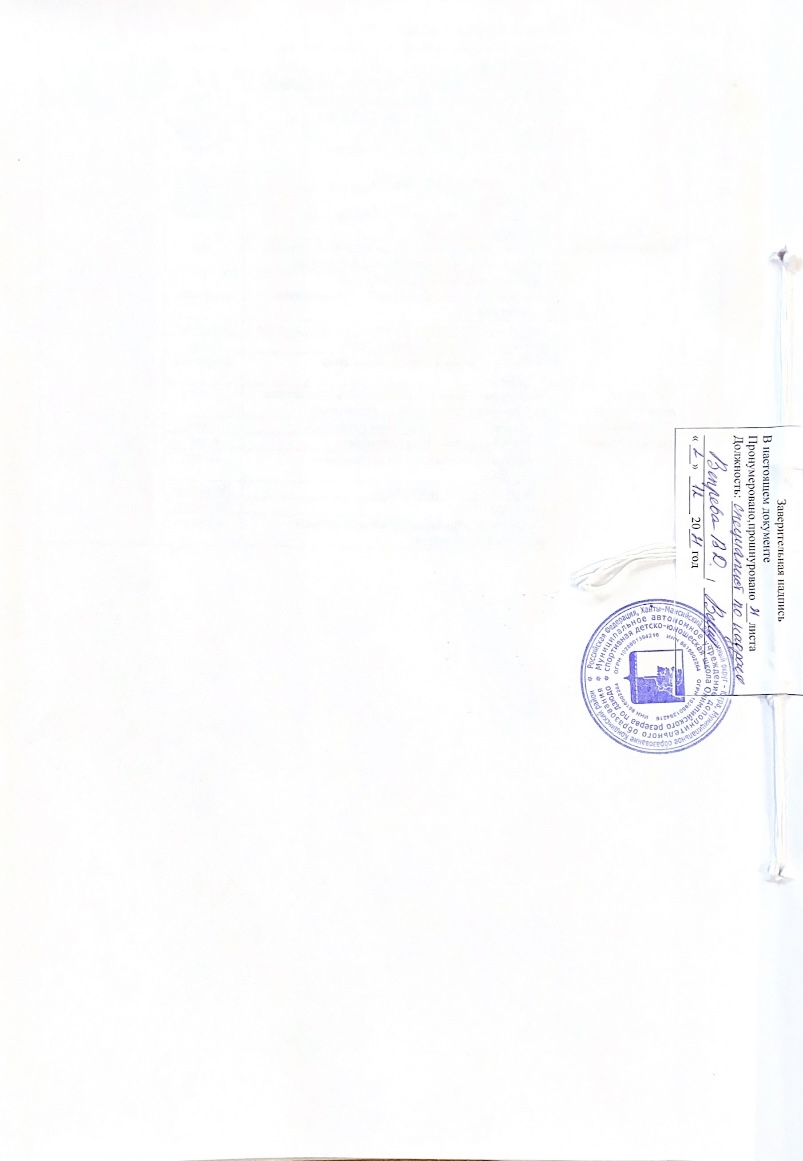 Приложение № 1к коллективному договору муниципального автономного учреждения дополнительного образования спортивной детско-юношеской школы Олимпийского резерва по дзюдоПриложение № 2к коллективному договору муниципального автономного учреждения дополнительного образования спортивной детско-юношеской школы Олимпийского резерва по дзюдоПриложение № 3к коллективному договору муниципального автономного учреждения дополнительного образования спортивной детско-юношеской школы Олимпийского резерва по дзюдо№Наименование должностиРежим работыДиректор5дневная рабочая неделя 8.3012.00 13.3017.12 (18.00)Заместитель директора по УВР5дневная рабочая неделя 8.3012.00 13.3017.12 (18.00)Заместитель директора по АХЧ5дневная рабочая неделя 8.3012.00 13.3017.12 (18.00)Инструктор-методист5дневная рабочая неделя 8.3012.00 13.3017.12 (18.00)Старший инструктор-методист5дневная рабочая неделя 8.3012.00 13.3017.12 (18.00)Тренер-преподаватель6дневная рабочая неделя 8.3012.00 13.3016.00 (16.40)Спортсмен-инструктор6дневная рабочая неделя понедельник-пятница: 10.00 суббота: 13.00 Уборщик служебных помещений6дневная рабочая неделя понедельник-пятница: 7.0010.00 11.30  (15.30)суббота: 07.00 – 10.00 11.00 13.00 Кухонная рабочая5дневная рабочая неделя 8.3012.00 13.3017.12 (18.00)Дворник6дневная рабочая неделя понедельник-пятница: 7.3012.00 12.30  (15.00)суббота: 07.30 – 12.00 12.30 .00Старший администратор5дневная рабочая неделя 8.3012.00 13.3017.12 (18.00)Заведующая складом5дневная рабочая неделя 8.3012.00 13.3017.12 (18.00)Рабочая по стирке и ремонту белья (спецодежды)5дневная рабочая неделя 8.3012.06 (12.30)Повар5дневная рабочая неделя 8.3012.00 13.3017.12 (18.00)Специалист по кадрам5дневная рабочая неделя 8.3012.00 13.3017.12 (18.00)Рабочий по комплексному обслуживанию и ремонту зданий5дневная рабочая неделя 8.0012.00 13.30.42  (17.30)Электромонтер по ремонту и обслуживанию электрооборудования5дневная рабочая неделя 8.0011.30 12.0015.42 (16.30)Столяр-плотник5дневная рабочая неделя 8.3012.00 13.3017.12 (18.00)Гардеробщик 6-дневная рабочая неделя с 08.00 – 11.00 12.30 – 15.30 (16.00)Приложение № 4к коллективному договору муниципального автономного учреждения дополнительного образования спортивной детско-юношеской школы Олимпийского резерва по дзюдо№Наименование профессийПродолжительность основного отпускаПродолжительность дополнительного отпускаДиректор4216Заместитель директора по УВР4216Заместитель директора по АХЧ2816Инструктор-методист4216Старший инструктор-методист4216Тренер-преподаватель4216Спортсмен-инструктор2816Уборщик служебных помещений2816Кухонный рабочий2816Дворник2816Гардеробщик2816Заведующая складом2816Старший администратор2816Рабочая по стирке и ремонту белья (спецодежды)2816Повар2816Специалист по кадрам2816Рабочий по комплексному обслуживанию и ремонту зданий2816Электромонтер по ремонту и обслуживанию электрооборудования2816Столяр – плотник2816Приложение № 5к коллективному договору муниципального автономного учреждения дополнительного образования спортивной детско-юношеской школы Олимпийского резерва по дзюдо№Наименование должностейКоличество дней к ежегодному отпускуДиректор3Заместитель директора по УВР3Заместитель директора по АХЧ3Приложение № 6к коллективному договору муниципального автономного учреждения дополнительного образования спортивной детско-юношеской школы Олимпийского резерва по дзюдо№ п/пНаименование мероприятияСрокиОтветственные1Прохождение обучения ответственными лицами по охране труда 2021-2024 годыЗаместитель директора по АХЧ2Обеспечение работников спецодеждой, спецобувью и другими средствами индивидуальной защитыВ соответствии с приложением 7 к  коллективному договору  Заместитель директора по АХЧ3Контроль за своевременным прохождением работников МАУ ДО СДЮШОР по дзюдо периодических медицинских осмотров в соответствии с перечнем работ и профессий в сроки, установленные обслуживающей организациейЕжегодно Заместитель директора по АХЧ4Проведение инструктажа по охране труда с работниками МАУ ДО СДЮШОР по дзюдо. Составление журналов инструктажейЕжегодно, каждые полгодаЗаместитель директора по АХЧ5Проведение испытаний физкультурного оборудования в МАУ ДО СДЮШОР по дзюдо.Ежегодно 2 раза в годЗаместитель директора по АХЧ6Проведение испытаний физкультурного оборудования на территории МАУ ДО СДЮШОР по дзюдо. Проверка состояния территории МАУ ДО СДЮШОР по дзюдо, осмотр ограждающих конструкцийЕжегодно2 раза в годЗаместитель директора по АХЧ7Проверка эксплуатации электросетей и электроприборовЕжегодно в течении годаЗаместитель директора по АХЧ8Маркировка электрооборудованияРегулярноЗаместитель директора по АХЧ9Измерение сопротивления изоляции кабельных и других линий напряжения 2022 годЗаместитель директора по АХЧ10Проверка содержания рабочих мест, проходов и проездов, достаточность их освещения, наличие в необходимых местах предупредительных надписей, плакатов и знаков безопасности в помещениях и на территории МАУ ДО СДЮШОР по дзюдо, обозначение путей эвакуации на случай аварий и пожаровЕжегоднов течении годаЗаместитель директора по АХЧ11Обеспечение МАУ ДО СДЮШОР по дзюдо (помещений) необходимыми средствами пожаротушения и связи, содержание их в постоянной готовностиЕжегодно1 раз в кварталЗаместитель директора по АХЧ13Проведение беседы с сотрудниками по охране труда и пожарной безопасности Один раз в шесть месяцев, ежегодноЗаместитель директора по АХЧ14Подготовка МАУ ДО СДЮШОР по дзюдо к новому учебному годуАвгуст 2022 годаАвгуст 2023 годаАвгуст 2024 годаЗаместитель директора по АХЧ15Проведение специальной оценки условий труда В соответствии с законодательством «О специальной оценке условий труда»Заместитель директора по АХЧ16Проведение бесед с группами воспитанников по технике безопасности Ежегодно первая половина октябряи первая половина мартаЗаместитель директора по АХЧ18Собрание трудового коллектива по обсуждению проекта Коллективного договора МАУ ДО СДЮШОР по дзюдо на период 2024-2027Сентябрь 2024 годаЗаместитель директора по АХЧ19Проведение внеплановых инструктажей по охране труда и пожарной безопасности в связи с празднованием Дня весны и труда, Дня Победы, Дня России, Дня народного единства, Нового года ЕжегодноЗаместитель директора по АХЧПриложение № 7к коллективному договору муниципального автономного учреждения дополнительного образования спортивной детско-юношеской школы Олимпийского резерва по дзюдо№ п/пНаименование профессийНаименование принадлежностейКоличество (шт.) в годОснование1Повар Костюм для защиты от общих производственных загрязнений и механических воздействий1Приказ Министерства труда и социальной защиты РФ от 09.12.2014 года № 997н «Об утверждении Типовых норм бесплатной выдачи специальной одежды, специальной обуви и других средств индивидуальной защиты работникам сквозных профессий и должностей всех видов экономической деятельности, занятым на работах с вредными и (или) опасными условиями труда, а также на работах, выполняемых в особых температурных условиях или связанных с загрязнением»1Повар Фартук из полимерных материалов с нагрудником2Приказ Министерства труда и социальной защиты РФ от 09.12.2014 года № 997н «Об утверждении Типовых норм бесплатной выдачи специальной одежды, специальной обуви и других средств индивидуальной защиты работникам сквозных профессий и должностей всех видов экономической деятельности, занятым на работах с вредными и (или) опасными условиями труда, а также на работах, выполняемых в особых температурных условиях или связанных с загрязнением»1Повар Нарукавники из полимерных материаловДо износаПриказ Министерства труда и социальной защиты РФ от 09.12.2014 года № 997н «Об утверждении Типовых норм бесплатной выдачи специальной одежды, специальной обуви и других средств индивидуальной защиты работникам сквозных профессий и должностей всех видов экономической деятельности, занятым на работах с вредными и (или) опасными условиями труда, а также на работах, выполняемых в особых температурных условиях или связанных с загрязнением»2Кухонный рабочий Костюм для защиты от общих производственных загрязнений и механических воздействий или1Приказ Министерства труда и социальной защиты РФ от 09.12.2014 года № 997н «Об утверждении Типовых норм бесплатной выдачи специальной одежды, специальной обуви и других средств индивидуальной защиты работникам сквозных профессий и должностей всех видов экономической деятельности, занятым на работах с вредными и (или) опасными условиями труда, а также на работах, выполняемых в особых температурных условиях или связанных с загрязнением»2Кухонный рабочий Халат и брюки для защиты от общих производственных загрязнений и механических воздействий1 комплектПриказ Министерства труда и социальной защиты РФ от 09.12.2014 года № 997н «Об утверждении Типовых норм бесплатной выдачи специальной одежды, специальной обуви и других средств индивидуальной защиты работникам сквозных профессий и должностей всех видов экономической деятельности, занятым на работах с вредными и (или) опасными условиями труда, а также на работах, выполняемых в особых температурных условиях или связанных с загрязнением»2Кухонный рабочий Нарукавники из полимерных материаловДо износаПриказ Министерства труда и социальной защиты РФ от 09.12.2014 года № 997н «Об утверждении Типовых норм бесплатной выдачи специальной одежды, специальной обуви и других средств индивидуальной защиты работникам сквозных профессий и должностей всех видов экономической деятельности, занятым на работах с вредными и (или) опасными условиями труда, а также на работах, выполняемых в особых температурных условиях или связанных с загрязнением»2Кухонный рабочий Перчатки резиновые или из полимерных материалов6 парПриказ Министерства труда и социальной защиты РФ от 09.12.2014 года № 997н «Об утверждении Типовых норм бесплатной выдачи специальной одежды, специальной обуви и других средств индивидуальной защиты работникам сквозных профессий и должностей всех видов экономической деятельности, занятым на работах с вредными и (или) опасными условиями труда, а также на работах, выполняемых в особых температурных условиях или связанных с загрязнением»2Кухонный рабочий Фартук из полимерных материалов с нагрудником2 штПриказ Министерства труда и социальной защиты РФ от 09.12.2014 года № 997н «Об утверждении Типовых норм бесплатной выдачи специальной одежды, специальной обуви и других средств индивидуальной защиты работникам сквозных профессий и должностей всех видов экономической деятельности, занятым на работах с вредными и (или) опасными условиями труда, а также на работах, выполняемых в особых температурных условиях или связанных с загрязнением»2Кухонный рабочий При работе в овощехранилище:Приказ Министерства труда и социальной защиты РФ от 09.12.2014 года № 997н «Об утверждении Типовых норм бесплатной выдачи специальной одежды, специальной обуви и других средств индивидуальной защиты работникам сквозных профессий и должностей всех видов экономической деятельности, занятым на работах с вредными и (или) опасными условиями труда, а также на работах, выполняемых в особых температурных условиях или связанных с загрязнением»2Кухонный рабочий Жилет утепленный1 штПриказ Министерства труда и социальной защиты РФ от 09.12.2014 года № 997н «Об утверждении Типовых норм бесплатной выдачи специальной одежды, специальной обуви и других средств индивидуальной защиты работникам сквозных профессий и должностей всех видов экономической деятельности, занятым на работах с вредными и (или) опасными условиями труда, а также на работах, выполняемых в особых температурных условиях или связанных с загрязнением»2Кухонный рабочий Валенки с резиновым низомПриказ Министерства труда и социальной защиты РФ от 09.12.2014 года № 997н «Об утверждении Типовых норм бесплатной выдачи специальной одежды, специальной обуви и других средств индивидуальной защиты работникам сквозных профессий и должностей всех видов экономической деятельности, занятым на работах с вредными и (или) опасными условиями труда, а также на работах, выполняемых в особых температурных условиях или связанных с загрязнением»3Дворник Костюм для защиты от общих производственных загрязнений и механических воздействий1 штПриказ Министерства труда и социальной защиты РФ от 09.12.2014 года № 997н «Об утверждении Типовых норм бесплатной выдачи специальной одежды, специальной обуви и других средств индивидуальной защиты работникам сквозных профессий и должностей всех видов экономической деятельности, занятым на работах с вредными и (или) опасными условиями труда, а также на работах, выполняемых в особых температурных условиях или связанных с загрязнением»3Дворник Фартук из полимерных материалов с нагрудником2 шт.Приказ Министерства труда и социальной защиты РФ от 09.12.2014 года № 997н «Об утверждении Типовых норм бесплатной выдачи специальной одежды, специальной обуви и других средств индивидуальной защиты работникам сквозных профессий и должностей всех видов экономической деятельности, занятым на работах с вредными и (или) опасными условиями труда, а также на работах, выполняемых в особых температурных условиях или связанных с загрязнением»3Дворник Сапоги резиновые с защитным подноском1 параПриказ Министерства труда и социальной защиты РФ от 09.12.2014 года № 997н «Об утверждении Типовых норм бесплатной выдачи специальной одежды, специальной обуви и других средств индивидуальной защиты работникам сквозных профессий и должностей всех видов экономической деятельности, занятым на работах с вредными и (или) опасными условиями труда, а также на работах, выполняемых в особых температурных условиях или связанных с загрязнением»3Дворник Перчатки с полимерным покрытием6 парПриказ Министерства труда и социальной защиты РФ от 09.12.2014 года № 997н «Об утверждении Типовых норм бесплатной выдачи специальной одежды, специальной обуви и других средств индивидуальной защиты работникам сквозных профессий и должностей всех видов экономической деятельности, занятым на работах с вредными и (или) опасными условиями труда, а также на работах, выполняемых в особых температурных условиях или связанных с загрязнением»4Гардеробщик Костюм для защиты от общих производственных загрязнений или1 штПриказ Министерства труда и социальной защиты РФ от 09.12.2014 года № 997н «Об утверждении Типовых норм бесплатной выдачи специальной одежды, специальной обуви и других средств индивидуальной защиты работникам сквозных профессий и должностей всех видов экономической деятельности, занятым на работах с вредными и (или) опасными условиями труда, а также на работах, выполняемых в особых температурных условиях или связанных с загрязнением»4Гардеробщик Халат для защиты от общих производственных загрязнений1 штПриказ Министерства труда и социальной защиты РФ от 09.12.2014 года № 997н «Об утверждении Типовых норм бесплатной выдачи специальной одежды, специальной обуви и других средств индивидуальной защиты работникам сквозных профессий и должностей всех видов экономической деятельности, занятым на работах с вредными и (или) опасными условиями труда, а также на работах, выполняемых в особых температурных условиях или связанных с загрязнением»5Уборщик служебных помещений Костюм для защиты от общих производственных загрязнений и механических воздействий или1 штПриказ Министерства труда и социальной защиты РФ от 09.12.2014 года № 997н «Об утверждении Типовых норм бесплатной выдачи специальной одежды, специальной обуви и других средств индивидуальной защиты работникам сквозных профессий и должностей всех видов экономической деятельности, занятым на работах с вредными и (или) опасными условиями труда, а также на работах, выполняемых в особых температурных условиях или связанных с загрязнением»5Уборщик служебных помещений Халат для защиты от общих производственных загрязнений и механических воздействий 1 шт Приказ Министерства труда и социальной защиты РФ от 09.12.2014 года № 997н «Об утверждении Типовых норм бесплатной выдачи специальной одежды, специальной обуви и других средств индивидуальной защиты работникам сквозных профессий и должностей всех видов экономической деятельности, занятым на работах с вредными и (или) опасными условиями труда, а также на работах, выполняемых в особых температурных условиях или связанных с загрязнением»5Уборщик служебных помещений Перчатки с полимерным покрытием 6 парПриказ Министерства труда и социальной защиты РФ от 09.12.2014 года № 997н «Об утверждении Типовых норм бесплатной выдачи специальной одежды, специальной обуви и других средств индивидуальной защиты работникам сквозных профессий и должностей всех видов экономической деятельности, занятым на работах с вредными и (или) опасными условиями труда, а также на работах, выполняемых в особых температурных условиях или связанных с загрязнением»5Уборщик служебных помещений Перчатки резиновые или из полимерных материалов12 парПриказ Министерства труда и социальной защиты РФ от 09.12.2014 года № 997н «Об утверждении Типовых норм бесплатной выдачи специальной одежды, специальной обуви и других средств индивидуальной защиты работникам сквозных профессий и должностей всех видов экономической деятельности, занятым на работах с вредными и (или) опасными условиями труда, а также на работах, выполняемых в особых температурных условиях или связанных с загрязнением»6Электромонтер по ремонту и обслуживанию электрооборудования Костюм для защиты от общих производственных загрязнений и механических воздействий1 штПриказ Министерства труда и социальной защиты РФ от 09.12.2014 года № 997н «Об утверждении Типовых норм бесплатной выдачи специальной одежды, специальной обуви и других средств индивидуальной защиты работникам сквозных профессий и должностей всех видов экономической деятельности, занятым на работах с вредными и (или) опасными условиями труда, а также на работах, выполняемых в особых температурных условиях или связанных с загрязнением»6Электромонтер по ремонту и обслуживанию электрооборудования Сапоги резиновые с защитным подноском1 параПриказ Министерства труда и социальной защиты РФ от 09.12.2014 года № 997н «Об утверждении Типовых норм бесплатной выдачи специальной одежды, специальной обуви и других средств индивидуальной защиты работникам сквозных профессий и должностей всех видов экономической деятельности, занятым на работах с вредными и (или) опасными условиями труда, а также на работах, выполняемых в особых температурных условиях или связанных с загрязнением»6Электромонтер по ремонту и обслуживанию электрооборудования Перчатки с полимерным покрытием6 парПриказ Министерства труда и социальной защиты РФ от 09.12.2014 года № 997н «Об утверждении Типовых норм бесплатной выдачи специальной одежды, специальной обуви и других средств индивидуальной защиты работникам сквозных профессий и должностей всех видов экономической деятельности, занятым на работах с вредными и (или) опасными условиями труда, а также на работах, выполняемых в особых температурных условиях или связанных с загрязнением»6Электромонтер по ремонту и обслуживанию электрооборудования Боты или галоши диэлектрическиедежурныеПриказ Министерства труда и социальной защиты РФ от 09.12.2014 года № 997н «Об утверждении Типовых норм бесплатной выдачи специальной одежды, специальной обуви и других средств индивидуальной защиты работникам сквозных профессий и должностей всех видов экономической деятельности, занятым на работах с вредными и (или) опасными условиями труда, а также на работах, выполняемых в особых температурных условиях или связанных с загрязнением»6Электромонтер по ремонту и обслуживанию электрооборудования Перчатки диэлектрическиедежурныеПриказ Министерства труда и социальной защиты РФ от 09.12.2014 года № 997н «Об утверждении Типовых норм бесплатной выдачи специальной одежды, специальной обуви и других средств индивидуальной защиты работникам сквозных профессий и должностей всех видов экономической деятельности, занятым на работах с вредными и (или) опасными условиями труда, а также на работах, выполняемых в особых температурных условиях или связанных с загрязнением»6Электромонтер по ремонту и обслуживанию электрооборудования Очки защитныеДо износаПриказ Министерства труда и социальной защиты РФ от 09.12.2014 года № 997н «Об утверждении Типовых норм бесплатной выдачи специальной одежды, специальной обуви и других средств индивидуальной защиты работникам сквозных профессий и должностей всех видов экономической деятельности, занятым на работах с вредными и (или) опасными условиями труда, а также на работах, выполняемых в особых температурных условиях или связанных с загрязнением»6Электромонтер по ремонту и обслуживанию электрооборудования Средство индивидуальной защиты органов дыхания фильтрующееДо износаПриказ Министерства труда и социальной защиты РФ от 09.12.2014 года № 997н «Об утверждении Типовых норм бесплатной выдачи специальной одежды, специальной обуви и других средств индивидуальной защиты работникам сквозных профессий и должностей всех видов экономической деятельности, занятым на работах с вредными и (или) опасными условиями труда, а также на работах, выполняемых в особых температурных условиях или связанных с загрязнением»7Столяр Костюм для защиты от общих производственных загрязнений и механических воздействий или1 шт Приказ Министерства труда и социальной защиты РФ от 09.12.2014 года № 997н «Об утверждении Типовых норм бесплатной выдачи специальной одежды, специальной обуви и других средств индивидуальной защиты работникам сквозных профессий и должностей всех видов экономической деятельности, занятым на работах с вредными и (или) опасными условиями труда, а также на работах, выполняемых в особых температурных условиях или связанных с загрязнением»7Столяр Халат и брюки для защиты от общих производственных загрязнений и механических воздействий1 комплектПриказ Министерства труда и социальной защиты РФ от 09.12.2014 года № 997н «Об утверждении Типовых норм бесплатной выдачи специальной одежды, специальной обуви и других средств индивидуальной защиты работникам сквозных профессий и должностей всех видов экономической деятельности, занятым на работах с вредными и (или) опасными условиями труда, а также на работах, выполняемых в особых температурных условиях или связанных с загрязнением»7Столяр Фартук из полимерных материалов с нагрудником2 штПриказ Министерства труда и социальной защиты РФ от 09.12.2014 года № 997н «Об утверждении Типовых норм бесплатной выдачи специальной одежды, специальной обуви и других средств индивидуальной защиты работникам сквозных профессий и должностей всех видов экономической деятельности, занятым на работах с вредными и (или) опасными условиями труда, а также на работах, выполняемых в особых температурных условиях или связанных с загрязнением»7Столяр Сапоги резиновые с защитным подноском1 параПриказ Министерства труда и социальной защиты РФ от 09.12.2014 года № 997н «Об утверждении Типовых норм бесплатной выдачи специальной одежды, специальной обуви и других средств индивидуальной защиты работникам сквозных профессий и должностей всех видов экономической деятельности, занятым на работах с вредными и (или) опасными условиями труда, а также на работах, выполняемых в особых температурных условиях или связанных с загрязнением»7Столяр Перчатки с полимерным покрытием или12 парПриказ Министерства труда и социальной защиты РФ от 09.12.2014 года № 997н «Об утверждении Типовых норм бесплатной выдачи специальной одежды, специальной обуви и других средств индивидуальной защиты работникам сквозных профессий и должностей всех видов экономической деятельности, занятым на работах с вредными и (или) опасными условиями труда, а также на работах, выполняемых в особых температурных условиях или связанных с загрязнением»7Столяр Перчатки с точечным покрытиемДо износаПриказ Министерства труда и социальной защиты РФ от 09.12.2014 года № 997н «Об утверждении Типовых норм бесплатной выдачи специальной одежды, специальной обуви и других средств индивидуальной защиты работникам сквозных профессий и должностей всех видов экономической деятельности, занятым на работах с вредными и (или) опасными условиями труда, а также на работах, выполняемых в особых температурных условиях или связанных с загрязнением»7Столяр Перчатки резиновые или из полимерных материалов2 парыПриказ Министерства труда и социальной защиты РФ от 09.12.2014 года № 997н «Об утверждении Типовых норм бесплатной выдачи специальной одежды, специальной обуви и других средств индивидуальной защиты работникам сквозных профессий и должностей всех видов экономической деятельности, занятым на работах с вредными и (или) опасными условиями труда, а также на работах, выполняемых в особых температурных условиях или связанных с загрязнением»7Столяр 	Щиток защитный лицевой илиДо износаПриказ Министерства труда и социальной защиты РФ от 09.12.2014 года № 997н «Об утверждении Типовых норм бесплатной выдачи специальной одежды, специальной обуви и других средств индивидуальной защиты работникам сквозных профессий и должностей всех видов экономической деятельности, занятым на работах с вредными и (или) опасными условиями труда, а также на работах, выполняемых в особых температурных условиях или связанных с загрязнением»7Столяр Очки защитныеДо износаПриказ Министерства труда и социальной защиты РФ от 09.12.2014 года № 997н «Об утверждении Типовых норм бесплатной выдачи специальной одежды, специальной обуви и других средств индивидуальной защиты работникам сквозных профессий и должностей всех видов экономической деятельности, занятым на работах с вредными и (или) опасными условиями труда, а также на работах, выполняемых в особых температурных условиях или связанных с загрязнением»7Столяр Средство индивидуальной защиты органов дыхания фильтрующееДо износаПриказ Министерства труда и социальной защиты РФ от 09.12.2014 года № 997н «Об утверждении Типовых норм бесплатной выдачи специальной одежды, специальной обуви и других средств индивидуальной защиты работникам сквозных профессий и должностей всех видов экономической деятельности, занятым на работах с вредными и (или) опасными условиями труда, а также на работах, выполняемых в особых температурных условиях или связанных с загрязнением»8Рабочая по стирке Костюм для защиты от общих производственных загрязнений и механических воздействий или1 штПриказ Министерства труда и социальной защиты РФ от 09.12.2014 года № 997н «Об утверждении Типовых норм бесплатной выдачи специальной одежды, специальной обуви и других средств индивидуальной защиты работникам сквозных профессий и должностей всех видов экономической деятельности, занятым на работах с вредными и (или) опасными условиями труда, а также на работах, выполняемых в особых температурных условиях или связанных с загрязнением»8Рабочая по стирке Халат и брюки для защиты от общих производственных загрязнений и механических воздействий1 комплектПриказ Министерства труда и социальной защиты РФ от 09.12.2014 года № 997н «Об утверждении Типовых норм бесплатной выдачи специальной одежды, специальной обуви и других средств индивидуальной защиты работникам сквозных профессий и должностей всех видов экономической деятельности, занятым на работах с вредными и (или) опасными условиями труда, а также на работах, выполняемых в особых температурных условиях или связанных с загрязнением»8Рабочая по стирке Фартук из полимерных материалов с нагрудникомДежурный Приказ Министерства труда и социальной защиты РФ от 09.12.2014 года № 997н «Об утверждении Типовых норм бесплатной выдачи специальной одежды, специальной обуви и других средств индивидуальной защиты работникам сквозных профессий и должностей всех видов экономической деятельности, занятым на работах с вредными и (или) опасными условиями труда, а также на работах, выполняемых в особых температурных условиях или связанных с загрязнением»8Рабочая по стирке Перчатки с полимерным покрытием6 парПриказ Министерства труда и социальной защиты РФ от 09.12.2014 года № 997н «Об утверждении Типовых норм бесплатной выдачи специальной одежды, специальной обуви и других средств индивидуальной защиты работникам сквозных профессий и должностей всех видов экономической деятельности, занятым на работах с вредными и (или) опасными условиями труда, а также на работах, выполняемых в особых температурных условиях или связанных с загрязнением»8Рабочая по стирке Перчатки резиновые или из полимерных материаловДежурныйПриказ Министерства труда и социальной защиты РФ от 09.12.2014 года № 997н «Об утверждении Типовых норм бесплатной выдачи специальной одежды, специальной обуви и других средств индивидуальной защиты работникам сквозных профессий и должностей всех видов экономической деятельности, занятым на работах с вредными и (или) опасными условиями труда, а также на работах, выполняемых в особых температурных условиях или связанных с загрязнением»9Рабочий по комплексному обслуживанию и ремонту зданий Костюм для защиты от общих производственных загрязнений и механических воздействий1 штПриказ Министерства труда и социальной защиты РФ от 09.12.2014 года № 997н «Об утверждении Типовых норм бесплатной выдачи специальной одежды, специальной обуви и других средств индивидуальной защиты работникам сквозных профессий и должностей всех видов экономической деятельности, занятым на работах с вредными и (или) опасными условиями труда, а также на работах, выполняемых в особых температурных условиях или связанных с загрязнением»9Рабочий по комплексному обслуживанию и ремонту зданий Сапоги резиновые с защитным подноском1 параПриказ Министерства труда и социальной защиты РФ от 09.12.2014 года № 997н «Об утверждении Типовых норм бесплатной выдачи специальной одежды, специальной обуви и других средств индивидуальной защиты работникам сквозных профессий и должностей всех видов экономической деятельности, занятым на работах с вредными и (или) опасными условиями труда, а также на работах, выполняемых в особых температурных условиях или связанных с загрязнением»9Рабочий по комплексному обслуживанию и ремонту зданий Перчатки с полимерным покрытием6 парПриказ Министерства труда и социальной защиты РФ от 09.12.2014 года № 997н «Об утверждении Типовых норм бесплатной выдачи специальной одежды, специальной обуви и других средств индивидуальной защиты работникам сквозных профессий и должностей всех видов экономической деятельности, занятым на работах с вредными и (или) опасными условиями труда, а также на работах, выполняемых в особых температурных условиях или связанных с загрязнением»9Рабочий по комплексному обслуживанию и ремонту зданий Перчатки резиновые или из полимерных материалов12 парПриказ Министерства труда и социальной защиты РФ от 09.12.2014 года № 997н «Об утверждении Типовых норм бесплатной выдачи специальной одежды, специальной обуви и других средств индивидуальной защиты работникам сквозных профессий и должностей всех видов экономической деятельности, занятым на работах с вредными и (или) опасными условиями труда, а также на работах, выполняемых в особых температурных условиях или связанных с загрязнением»9Рабочий по комплексному обслуживанию и ремонту зданий Щиток защитный лицевой илиДо износаПриказ Министерства труда и социальной защиты РФ от 09.12.2014 года № 997н «Об утверждении Типовых норм бесплатной выдачи специальной одежды, специальной обуви и других средств индивидуальной защиты работникам сквозных профессий и должностей всех видов экономической деятельности, занятым на работах с вредными и (или) опасными условиями труда, а также на работах, выполняемых в особых температурных условиях или связанных с загрязнением»9Рабочий по комплексному обслуживанию и ремонту зданий Очки защитныеДо износаПриказ Министерства труда и социальной защиты РФ от 09.12.2014 года № 997н «Об утверждении Типовых норм бесплатной выдачи специальной одежды, специальной обуви и других средств индивидуальной защиты работникам сквозных профессий и должностей всех видов экономической деятельности, занятым на работах с вредными и (или) опасными условиями труда, а также на работах, выполняемых в особых температурных условиях или связанных с загрязнением»9Рабочий по комплексному обслуживанию и ремонту зданий Средство индивидуальной защиты органов дыхания фильтрующееДо износаПриказ Министерства труда и социальной защиты РФ от 09.12.2014 года № 997н «Об утверждении Типовых норм бесплатной выдачи специальной одежды, специальной обуви и других средств индивидуальной защиты работникам сквозных профессий и должностей всех видов экономической деятельности, занятым на работах с вредными и (или) опасными условиями труда, а также на работах, выполняемых в особых температурных условиях или связанных с загрязнением»